www.pcnen.com / period: dan, 1 / 30.5.2012 / termin: U Beogradu osnovan Politički forum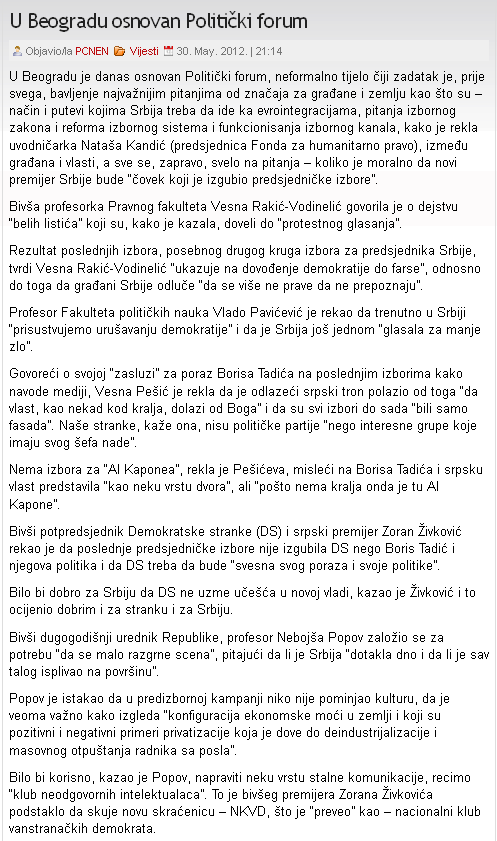 